Zegening van de adventskrans
tijdens de eucharistieviering
op de eerste zondag van de advent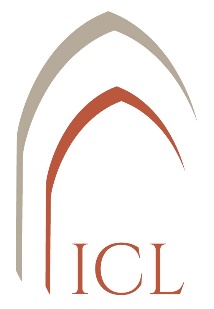 In het Klein Rituale voor de Nederlandse Kerkprovincie (2009) vinden we de vertaling uit het De benedictionibus van het zegengebed over de adventskrans. Onmiddellijk na de opening van de viering spreekt de priester het zegengebed uit.Eeuwige God, Gij laat ons, mensen, niet alleen
bij ons zoeken naar leven en vreugde.
Daarom keren wij ons bij het begin van deze advent tot U,
op wie geheel onze hoop gevestigd is.
Wij bidden U: zegen deze krans en deze kaarsen.
Zij zijn een teken dat Gij de Heer zijt van eeuwigheid
aan wie ook de toekomstige tijd toebehoort.
Zij zijn een teken van leven, dat wij van U verwachten;
een teken ook dat Gij het licht zijt,
dat schijnt in de duisternis.
Laat onze liefde toenemen en laat ons met nieuwe toeleg
op zoek gaan naar U.
Door Christus, onze Heer.Vervolgens besprenkelt de priester de krans en de kaarsen met wijwater, en wordt de eerste kaars ontstoken.